Movilidad de estudiantes ERASMUS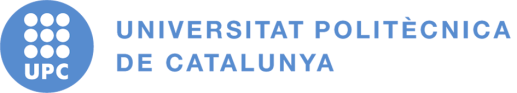 Informe del estudianteCurso 2011-2012Erasmus 2011-2012. Informe final del  estudiantePAP/Erasmus 2011-2012. Formulario para el informe del  estudianteEste informe sobre su experiencia proporcionará al programa PAP/Erasmus una valiosa información que beneficiará a los futuros estudiantes y contribuirá al continuo perfeccionamiento del mismo. Le agradecemos su cooperación al rellenar el presente cuestionario.Por favor, devuelva este formulario a su institución de origen al finalizar su periodo de estudios en el país de destino.Al rellenar el cuestionario, se ruega escribir con claridad y/o señalar con una x o un círculo la respuesta adecuada. Firmar este informe.Todos los datos personales contenidos en el formulario deberán tratarse de conformidad con el Reglamento (CE) nº 45/2001 del Parlamento Europeo y del Consejo de 18 de diciembre de 2000 relativo a la protección de las personas físicas en relación con el tratamiento de datos personales por parte de las instituciones y organismos comunitarios y la libre circulación de dichos datos. El beneficiario podrá, previa solicitud por escrito, modificar cualquier información errónea o incompleta, así como tener la posibilidad de presentar una denuncia por el tratamiento dado a sus datos ante el Supervisor Europeo  (Diario Oficial L 8, ).1. Identificación del estudianteNombre:...........................  Apellidos: ..............................................................................................................................................................D.N.I. (o cualquier otro dato apropiado de identificación):..............................................................................................................................Escuela / Facultad / Departamento de la UPC:................................................................................................................................................Autorizo que se utilice mi correo electrónico para futuros contactos:  Sí □ / No □ 2. Periodo de estudios y motivación:Nombre de la institución de enseñanza superior de acogida: ……...…………………….……...…………………….……...…………………….……...Ciudad y país: ……...…………………….……...…………………….……...…………………….Duración del periodo de estudios/duración:                   desde el (dd/mm/aaaa) …………………………. hasta el (dd/mm/aaaa)  ………………………………………¿Considera que el período de estudios en el extranjero ha sido:demasiado corto  demasiado largo adecuado ¿Cuáles fueron los factores que le motivaron para ir al extranjero?académicos  culturales  vivir en un país extranjeropracticar una lengua extranjeraamistades que viven allí planificación de la carrera /mejorar las perspectivas de empleoexperiencia europea  otros (por favor, especifique): …………………………………………………3. Calidad académica¿Cómo evalúa la calidad del personal docente de la institución de acogida? 
(Escala 1-5: 1=pobre/negativa; 5=excelente)1 – 2 – 3 – 4 – 5¿Cómo evalúa la calidad de los cursos que siguió y el material de estudio proporcionado por la institución de acogida? 
(Escala 1-5: 1=pobre/negativa; 5=excelente)1 – 2 – 3 – 4 – 54. Información y apoyo.¿Cómo obtuvo información del programa de estudios de la Institución de acogida?Institución de origen   Institución de acogida  Otros estudiantesAntiguos estudiantes ErasmusInternet Otros (por favor, especifique.): ………………………………………………..Utilidad de esta información (escala 1-5 : 1= pobre/negativa; 5= excelente)                     1 – 2 – 3 – 4 – 5A su llegada a la Institución de acogida, se le ofreció:Un acto de bienvenida Una sesión informativa Un programa orientativo Un curso de lenguaDurante su estancia en la Institución de acogida, ¿se organizaron otros actos especiales para los estudiantes Erasmus?                       si – no¿Recibió el apoyo adecuado de las Instituciones, tanto de origen como de acogida, antes de y durante el periodo de estudios Erasmus? (Escala 1-5: 1= pobre/negativo; 5= excelente.)Institución de origen: 1 – 2 – 3 – 4 – 5Institución de acogida: 1 – 2 – 3 – 4 – 5¿Cómo considera su grado de integración con los estudiantes locales en la Institución de acogida? (escala 1-5 : 1= pobre/negativa, 5= excelente)                     1 – 2 – 3 – 4 – 55. Alojamiento e infraestructuraTipo de alojamiento, en la Institución de acogida :Alojamiento universitario  Apartamento o casa compartida con otros estudiantes Casa particular Otros (por favor, especifique): ………………………………………………¿Cómo encontró su alojamiento?Oficina de alojamiento de la Universidad  Amigos/ familia Oferta privada Otros  (por favor, especifique): …………………………………………………Acceso a bibliotecas y a material de estudio: (escala 1-5 : 1= pobre/negativo, 5= excelente)                      1 – 2 – 3 – 4 – 5Acceso a PC y a e-mail en la institución de acogida: (escala 1-5 : 1= pobre/negativo, 5= excelente)                      1 – 2 – 3 – 4 – 56. Reconocimiento académico¿Se le proporcionó algún acuerdo de estudios antes del comienzo de su periodo de estudios en el extranjero?                 si – no¿Hizo Vd. algún examen?             si – no¿Utilizó el sistema ECTS?              si – no¿Obtuvo  reconocimiento académico de su periodo de estudios en el país de destino?            si – no¿Obtuvo  créditos  por completar cursos de idiomas?           si – no7.Preparación  lingüísticaIdioma o idiomas en los que se impartían las clases en la institución de acogida: ………………………………………………………………………………..¿Recibió algún tipo de  preparación lingüística antes y/o durante su estancia en el país de destino? si – no En caso afirmativo, ¿siguió un EILC? si – no ¿Quién era el responsable del/de los curso(s)?Institución de origen Institución de acogida Otros  (por favor, especifique): ……………………………………………….Duración de la preparación lingüística:Número total de semanas: …..……... Horas por semana: …………………….¿Cómo calificaría su  dominio del idioma del país de destino?Antes del período de estudios Erasmus:Ningún conocimiento Pobre Bueno  Muy bueno Después del período de estudios Erasmus:Ningún conocimiento  Pobre Bueno  Muy bueno 8. Gastos¿A cuánto ascendió su beca Erasmus por mes? …………………………….……….. EUR¿Cuándo recibió su beca Erasmus (en cuántos pagos)? …………………………………...Importe medio por mes de los gastos en los que incurrió durante el periodo de estudios: .………………………………………………………………………… EUR¿En qué medida cubrió sus necesidades la beca  Erasmus? (Escala 1-5: 1=nada, 5=totalmente)1 – 2 – 3 – 4 – 5¿Tuvo otras fuentes de financiación?                                                                       Beca/préstamo estatal Familia Ahorros propios Préstamo privado Otros   (por favor especifique): .………………………...……………………                                Cuantía  por mes: ……………………………….......................…. (moneda)¿Cuánto más gastó en el país de destino, comparado con lo que gasta normalmente en su país?Cantidad extra mensual: ……………………….………………………. EUR¿Tuvo que pagar algún tipo de tasas en la institución de acogida? Sí □ / No □En caso afirmativo, por favor, especifique el tipo y la cuantía abonada: ……..………………………………………………………..………………….9. Su experiencia personal – evaluación del  periodo de estudios Erasmus.Valoración  de la aportación académica de su estancia: (escala 1-5 : 1= pobre/negativo; 5= excelente)              1 – 2 – 3 – 4 – 5
Valoración  del resultado personal de su estancia (Escala 1-5: 1=pobre/negativo; 5=excelente)  Capacidad decisoria 1 – 2 – 3 – 4 – 5Competencias interculturales 1 – 2 – 3 – 4 – 5Dominio lingüístico 1 – 2 – 3 – 4 – 5Autoconfianza 1 – 2 – 3 – 4 – 5Independencia 1 – 2 – 3 – 4 – 5Autoconciencia/madurez 1 – 2 – 3 – 4 – 5¿Tuvo usted problemas graves durante su estancia como alumno Erasmus?................            En caso afirmativo, por favor especifique:…………………………………………….
¿Qué aspectos de su estancia  le parecieron más positivos?...........................................Académicos Culturales Vivir en un país extranjero Practicar una lengua extranjera Amistades que viven allí Planificación de la carrera/mejorar las perspectivas de empleoExperiencia europea Ser independiente Otros  (por favor, especifique): ...……………………………¿Está vd. más motivado para trabajar en cualquier otro país miembro, cuando finalice sus estudios, como consecuencia de su experiencia como alumno Erasmus?................……………………………………………………………………………………………..¿Cree vd. que su estancia en el extranjero le ayudará en su carrera? (escala 1-5: 1= nada, 5= mucho)               1 – 2 – 3 – 4 – 5Evaluación global de su estancia  Erasmus (Escala 1-5: 1=pobre/negativa, 5=excelente):1 – 2 – 3 – 4 – 5Recomendaciones a otros estudiantes,  sobre información, procedimientos de solicitud, etc. :¿Cómo piensa vd. que se podría mejorar el funcionamiento del programa Erasmus?Firma del estudiante:Fecha: